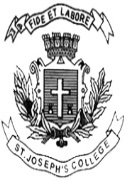  ST. JOSEPH’S COLLEGE (AUTONOMOUS), BENGALURU-27BVC - I SEMESTERSEMESTER EXAMINATION: February 2022) VC 1221 – Graphic DesignTime: 3 hoursMax Marks: 100This question paper contains ONE printed page and three parts.Please read the questions carefully. Stick to the minimum and maximum word count for the answers.Provide appropriate references and examples to support your answers.Part A – 30 marksWrite short notes for any SIX (100 to 150 words each)  		[5 x 6 = 30]Additive ColoursFont FamilyTypographer Sans SerifRule of ThirdsArticulating DesignCommercial DesignPart B – 40 marksAnswer any FOUR questions (200 to 400 words each) 	          	       [10 x 4 = 40]Explain the different types of Design Elements in detail.What is the significance of a Job Brief?Define ‘Typeface’? Briefly explain Type Classification.What is Graphic Design? Write a note on the evolution of graphic design during the pre-computer era. Use examples where needed.What is the importance of Visual Hierarchy in communicating a message through graphic design?Part C – 30 marksAnswer any TWO questions (400 to 750 words each) 	           	       [15 x 2 = 30]What is ‘Design Process’? Throw light on the relevance of inculcating a design process using a clear example.What is ‘Colour System’? Why and how is it useful?“Concepts are as important as tools to create design”. Do you agree or disagree? Substantiate.                      - End of Question Paper -